Name: ____________________	Table #: _______	Period: _____	Date: ____2.4B Rotations about the Origin_ClassworkOBJECTIVE:  rotate the figures 90 degrees clockwise, 180 degrees, 270 degrees clockwise, 90 degrees counterclockwise about the origin. CCSS:  8.G.1, 2 and 3HW:  2.4B Homework (handout)90o Clockwise:               	        		  90o Counterclockwise:   (x, y) ↦						(x, y) ↦				180o About the Origin: 			270o Clockwise:		   (x, y) ↦						(x, y) ↦What did you notice about #3 and #4?  Why did this occur?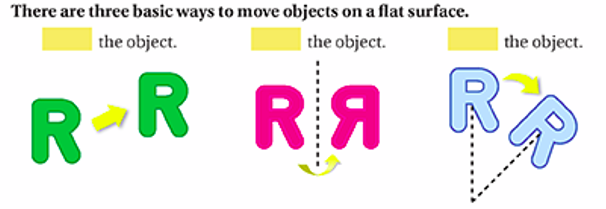 1. Rotate ABCD 90o Clockwise about the origin 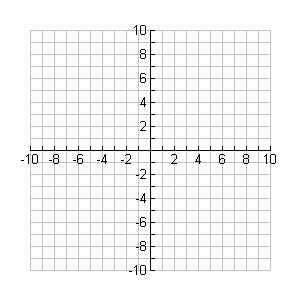 2. Rotate ABCD 180o about the origin3. Rotate ABCD 270o Clockwise about the origin 4. Rotate ABCD 90o Counterclockwise about the originWARM UP (2.4B)Give the ordered pair of the prime coordinates.Translate 2 units right and 3 units down:  (4, -1)Translate 3 units left and 5 units up:  (-3, 7) Reflect in the x-axis: (3, -4).		4.  Reflect in the y-axis: (3, -4).      5.	Rotate 180o:  (-5, 1)	   		6.  Rotate  90o Counterclockwise: (-5, 1)